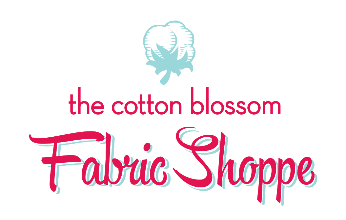 Class: Serger Night Out- Star and Manger Table RunnerDate: Dec 3 - 4pm until and Dec 10 - 6pm untilClass Fee: $50Skill Level: Level: BeginnerRequirement: Must have a Baby Lock serger (can be 4-thread or 8 thread)Items needed for class must be purchased from The Cotton Blossom (fabric, patterns, rulers, books, specialty thread, etc.) If you have basic sewing supplies and they are not listed below, please bring those (pins, scissors, seam ripper, needles, thread, etc.).Learn to use simple serger techniques with decorative thread, a 90-degree quarter square triangle and your imagination to make this stunning table runner just in time for the holidays.Supplies6 ---- ¼” yards of coordinating fabrics to cut 24 2”x 40” strips or 24 2” x 40” strips of fabric from a jelly rollCome to class with the strips already cut if you are not using a jelly roll.1 yard backing fabric90-degree quarter square triangleDecorative thread 12 wt or heavier if using 1 strand in each looper, embroidery thread can be used if you use 2 strands in the upper looper. You will need an extra thread stand if you have a 4 thread serger.Needle thread and regular thread for construction in loopersRotary cutterWonder clipsScissorsStraight pinsFray CheckBefore ClassCut the 6 --- ¼” pieces of fabric into 2” x 40” inch strips – you need 24 (before class)Mix and match the strips into 6 sets of 4 The Cotton Blossom Fabric Shoppe Class Policy:1)	To reserve a spot in a class you must pre-register in store or online. All fees are required at time of registration.2)	Most classes require supplies in addition to the instruction fee.3)	Typically, there is not enough time prior to class to shop for the class, so we ask that you purchase all fabric and supplies at least one day prior to class.4)	Basic sewing supplies will be needed for each class. * Supplies specific to the class must be purchased from The Cotton Blossom (fabric, books, rulers). A supply list will be available at registration. Our expertise in coordinating fabrics and selecting proper tools is part of your lesson before class starts.5)	You must cancel more than 7 days prior to class for a refund (your choice of a refund or store credit). If you are unable to make class and you cancel within 7 days of the class, the class fee is non-refundable. However, we are happy to offer a spot in another class with the same instructor later.6)	Most classes have a minimum enrollment (usually 3 students). If the class is cancelled due to low enrollment, you will be notified & all course fees will be returned in full (your choice of a refund or store credit).7)	Patterns, books, and handouts cannot be shared or photo-copied due to copyright laws.8)	Guests are not allowed in classroom.9)	All machine brands are welcome in our classroom.10)	A limited number of classroom machines are available for use. Please indicate at time of registration if you'd like to use one of our machines.11)        Your Sewing Machine must be in good working order, and you need to know how to thread it and operate it (except when noted in beginner sewing class). It is suggested that if you have not used your machine in a while, you should have it serviced. We do not recommend “borrowing one from a friend who hasn’t used it for years!” Our teachers cannot use valuable class time to try and repair or figure out how to operate it. If you have unforeseen problems with your machine during class, we are happy to let you borrow one of our machines when available.*BASIC SEWING SUPPLIES: Scissors, pins, seam ripper, pen, paper, needles, thread, ruler, and thread. If you have supplies at home bring them. Specialty items needed for class (pattern, book, fabric, ruler) must be purchased at The Cotton Blossom. Please make every effort to made supply purchases prior to class.We pledge to do our best to make sure your project is a complete success!